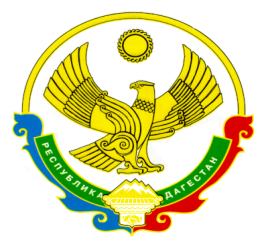   МИНИСТЕРСТВО ОБРАЗОВАНИЯ И НАУКИ РЕСПУБЛИКИ ДАГЕСТАНГОСУДАРСТВЕННОЕ КАЗЕННОЕ общеОБРАЗОВАТЕЛЬНОЕ УЧРЕЖДЕНИЕ РЕСПУБЛИКИ ДАГЕСТАН                                                           «Новохуштадинская средняя общеобразовательная школа Цумадинского района»368111.РД Хасавюртовский район, п/о Чонтаул с.Ново-Хуштада Цумадинского района.  Телефон 8(928) 805-26-6025 августа  2022 года								№ 48ПРИКАЗ«Об утверждении Положений о наставничестве и плана мероприятий»В соответствии с Распоряжением Министерства просвещения РоссийскойФедерации от 25.12.2019 №Р-145 «Об утверждении методологии (целевой модели)наставничества обучающихся для организаций, осуществляющих образовательнуюдеятельность по общеобразовательным, дополнительным общеобразовательным программамсреднего профессионального образования, в том числе с применением лучших практикобмена опытом между обучающимся», письмом Минпросвещения России от 23.01.2020 № МР-42/02 "О направлении целевой модели наставничества и методических рекомендаций"(вместе с "Методическими рекомендациями по внедрению методологии (целевой модели)наставничества обучающихся для организаций, осуществляющих образовательнуюдеятельность по общеобразовательным, дополнительным общеобразовательным ипрограммам среднего профессионального образования, в том числе с применением лучшихпрактик обмена опытом между обучающимися").приказываю:п.1.Утвердить Положение о наставничестве для педагогических работников  ГКОУ РД  «Новохуштадинская СОШ Цумадинского района» осуществляющих образовательную деятельность по реализации основных и дополнительных общеобразовательных программ.п.2.Утвердить Дорожную карту (план мероприятий) по введению целевой модели наставничества в ГКОУ РД  «Новохуштадинская СОШ Цумадинского района»п.3..Контроль за исполнением приказа оставляю за собой.Директор школы: ______________________ Алиев М.М.